16th Street (KY 748 and CS 1047) - 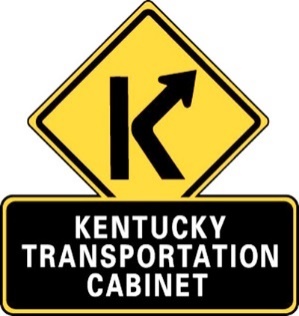 Public MeetingCalloway CountyKYTC Item No. 01-8952Purpose of Public MeetingThe purpose of this meeting is to present information regarding the proposed N 16th Street project, which will widen N 16th Street to three lanes and improve the Five Points intersection. The Kentucky Transportation Cabinet (KYTC) is requesting your input on preliminary engineering alternatives. 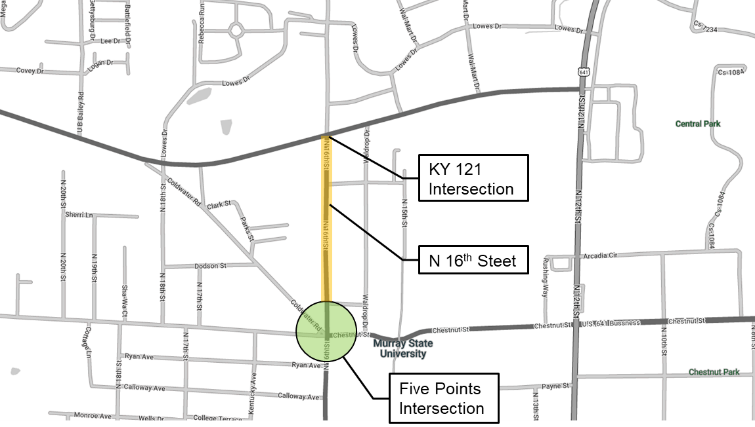 Exhibits for the proposed alternatives and a questionnaire that provides the opportunity to provide comments will be made available on the project website at projectwebaddress.com. We are interested in your input and encourage you to share your concerns on the proposed project. Please visit the project website to view the exhibits and complete the questionnaire to provide valuable feedback for the project team. Project Purpose and Need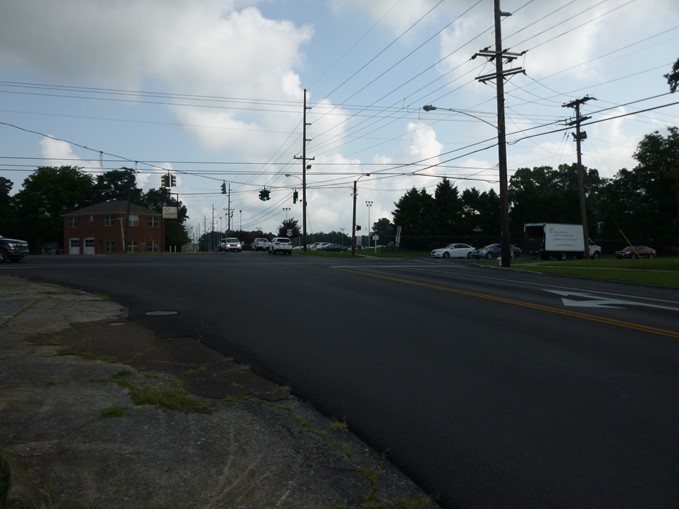 16th Street is a direct route to the heart of the Murray State University Campus and the corridor currently experiences congestion, including queueing at the unconventional Five Points intersection. Crash data also shows clusters of crashes at the intersections with KY 121, Valentine Street, and with Chestnut/College Farm/Coldwater (Five Points). This project will widen 16th Street to a three-lane corridor, improve pedestrian and bicycle facilities, and improve the Five Points intersection.Comparison of Intersection AlternativesThree alternatives have been developed for the Five Points intersection. The design team is seeking public input on the alternatives.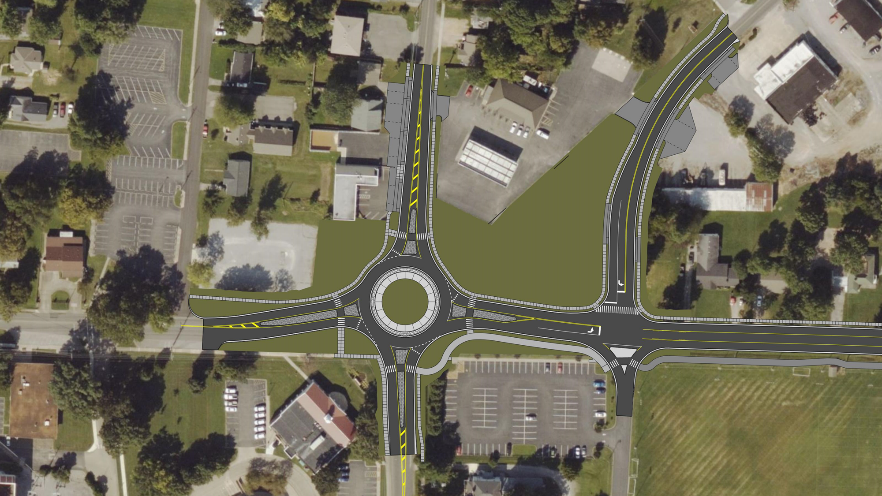 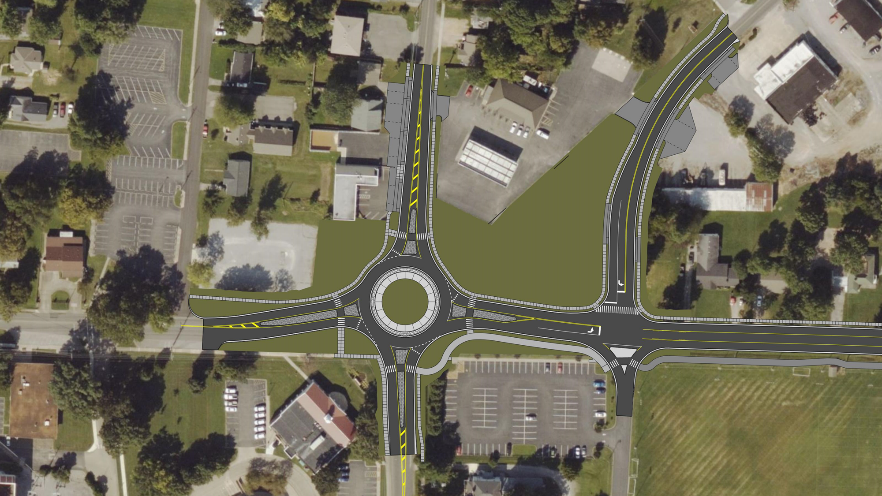 Alternative 1 - Four Leg RoundaboutColdwater Road relocated with stop control at N 16th St16th St/College Farm Rd/Chestnut St approaches centered at roundaboutRight-in-right-out on Short DriveOverall LOS B (14.2) in 2045 AM Peak HourOverall LOS C (17.6) in 2045 PM Peak Hour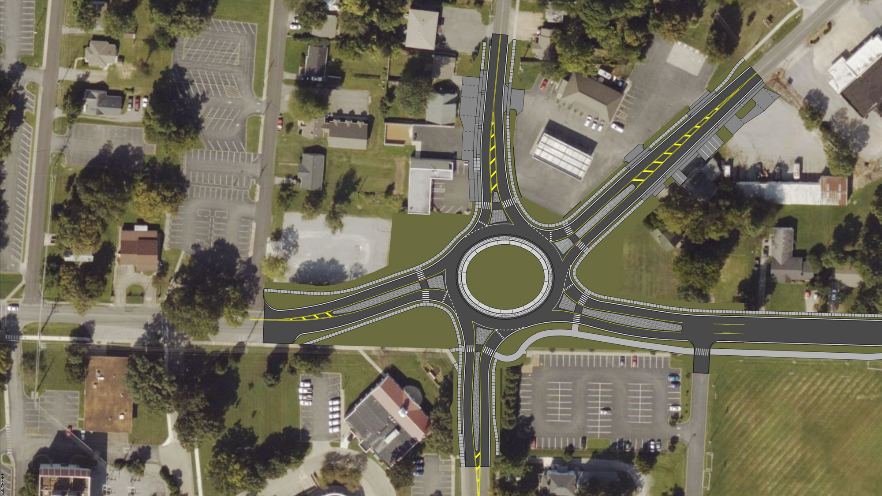 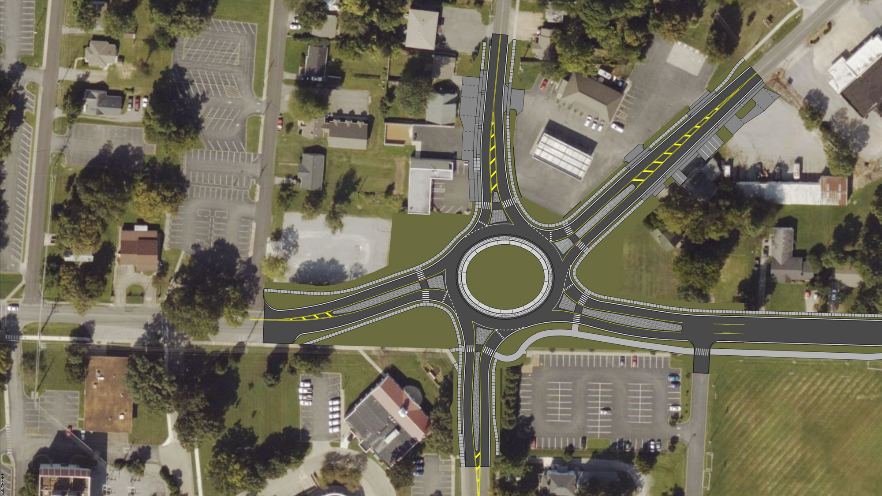 Alternative 2 - Five Leg Roundabout AlternativeOval shape to accommodate all five legsTrucks must travel through whole roundabout to complete right turn movement from southbound N 16th St to Coldwater RdOverall LOS C (19.5) in 2045 AM Peak HourOverall LOS C (20.6) in 2045 PM Peak Hour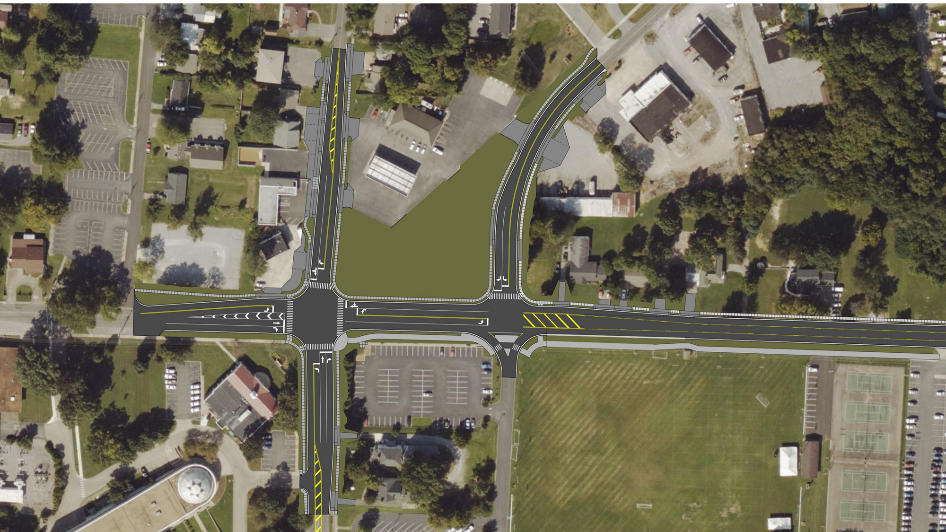 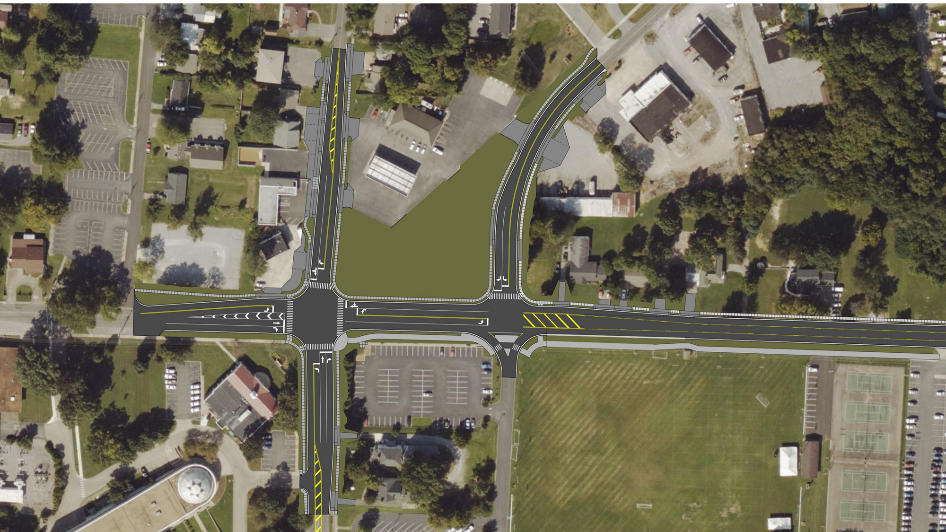 Alternative 3 - Signalized IntersectionDedicated left turn lanes for all approachesDedicated right tun lanes for northbound N 16th St and Chestnut StColdwater Road relocated with stop control at N 16th StRight in/right out on Short DrOverall LOS B (17.5) in 2045 AM Peak HourOverall LOS C (24.7) in 2045 PM Peak HourComparison of N 16th Street Widening AlternativesTwo alternatives have been developed for the N 16th Street widening. The design team is seeking public input on the alternatives.Typical Section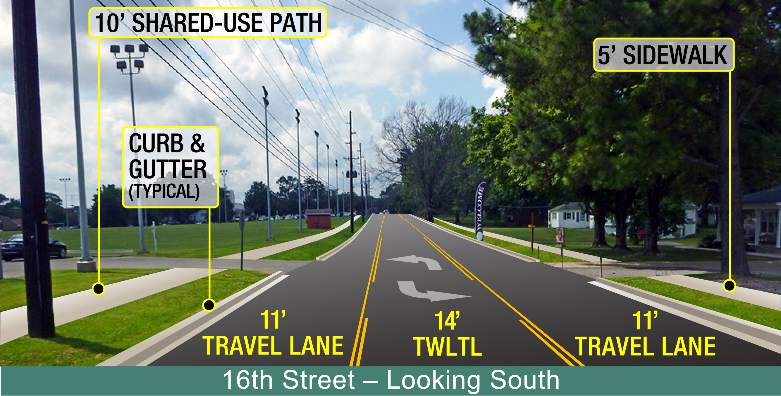 Urban 3-Lane Typical SectionTwo 11-ft Travel Lanes, 14’ Two-way Left Turn Lane10’ Multiuse Path to East5’ Sidewalk to WestAlternative 1 - Widening Only AlternativeWiden N 16th Street to include a two-way left turn laneIncludes curb and gutter with storm sewerMultiuse path and sidewalk from Five Points intersection to KY 121Alternative 2 - Widening and Vertical Curve Correction AlternativeWiden N 16th Street to include a two-way left turn laneIncludes curb and gutter with storm sewerMultiuse path and sidewalk from Five Points intersection to KY 121Vertical curve correction near Valentine StreetEstimated Project Cost:	Includes Intersection and Roadway ImprovementsSimilar for All Alternatives$4,000,000 - $4,500,000Project ScheduleSelection of Preferred Alternative (2022)Right of Way Acquisition (2023)Utility Relocations (2024)Construction (2026)Contact InformationIf you have any questions regarding the project, please feel free to contact:James Tilley, P.E.				Chad Bourke, P.E., PTOEKYTC Project Manager			Consultant Project ManagerKYTC District 1				Strand Associates, Inc.5501 Kentucky Dam Road			325 West Main Street, Suite 710Paducah, KY 42003				Louisville, KY 40202James.Tilley@ky.gov				Chad.Bourke@strand.com(270) 898-9322				(502) 583-7020